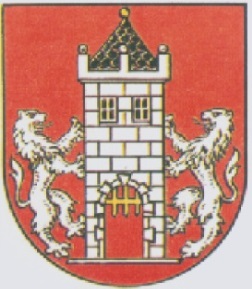  Usnesení            65. zasedání Rady města Kdyně                konaného dne 28. února 20181.      RM změnila: Bod č. 1.1. Usnesení 64. zasedání Rady města Kdyně konaného dne 14. 2. 2018  takto: Uzavřít nájemní smlouvu na byt č. 008 o velikosti 1+1, Americká 612, 345 06 Kdyně s paní Pavlou  Hlůškovou, t.č. Domov pro matky s dětmi v tísni, Havlovice 5, 344 01 Domažlice. Nájemní smlouva se uzavírá na dobu určitou.Bod č. 1.2.  Usnesení 64. zasedání Rady města Kdyně konaného dne 14. 2. 2018  takto: Uzavřít nájemní smlouvu na byt č. 017 o velikosti 1+1, Markova 512, 345 06 Kdyně s panem Miroslavem Hůrkou, Náměstí 358, 345 06 Kdyně. Nájemní smlouva se uzavírá na dobu určitou.2.      RM rozhodla: Uzavřít nájemní smlouvu na byt č. 003 o velikosti 1+1, Náměstí 358, 345 06 Kdyně s panem      Jaroslavem  Schejbalem, bytem tamtéž, 345 06 Kdyně. Nájemní smlouva se uzavírá na dobu určitou.	Uzavřít nájemní smlouvu na byt č. 001 o velikosti garsoniéra, Náměstí 358, 345 06 Kdyně  	s panem Pavlem Bílkem, Všeruby 77, 345 07 Všeruby. Nájemní smlouva se uzavírá na  	dobu určitou.  Uzavřít nájemní smlouvu na byt č. 004 o velikosti 1+1, Náměstí 155, 345 06 Kdyně s paní      	Věrou Richterovou, Hájovna 62, 345 06 Kdyně. Nájemní smlouva se uzavírá na dobu 	určitou.Uzavřít nájemní smlouvu na byt č. 028 o velikosti 1+1, Markova 512, 345 06 Kdyně s panem Lukášem Švihelem, Hluboká 129, 345 06 Kdyně. Nájemní smlouva se uzavírá na dobu určitou..  Uzavřít nájemní smlouvu na byt č. 509 o velikosti 2+1, Nádražní 660, 345 06 Kdyně s paní      	Janou Holešovskou, Farní 338, 345 06 Kdyně. Nájemní smlouva se uzavírá na dobu určitou.V souladu s ustanovením § 48 odst. 2 a) zákona č. 134/2016 Sb., o zadávání veřejných zakázek v platném znění vyloučit uchazeče č. 1, AHP Sigma s.r.o. Podbabská č. 112/3, Praha 6 – Bubeneč, IČ 064 46 884 z vypsaného koncesního řízení na „Zajištění zdroje tepla a dodávku tepelné energie pro město Kdyně“, který nedoložil požadované náležitosti nabídky.Na základě vyhlášeného výběrového řízení uzavřít Smlouvu o dílo na stavební práce „Výměna oken a venkovních dveří – restaurace Hluboká“ se společností TRACOR CZ s.r.o., Masarykova 621, 344 23 Domažlice, IČ 291 64 010, která podala nejvýhodnější nabídku s cenou 214.571,-  Kč bez DPH.Uzavřít Smlouvu o poskytnutí účelové dotace č. 01392018 podle § 10a zák. č. 250/2000 sb., o rozpočtových pravidlech územních rozpočtů, ve znění pozdějších předpisů s Plzeňským krajem, Škroupova 18, 306 13 Plzeň jako vyrovnávací platby za poskytnutí služeb obecného hospodářského zájmu v rámci dotačního programu „Podpora sociálních služeb dle § 101a zákona č. 108/2006 Sb., o sociálních službách, ve znění pozdějších předpisů, pro rok 2018 – Plzeňský kraj“. Účelová dotace činí 1.370.861,- Kč na pečovatelskou službu.Uzavřít Kupní smlouvu o prodeji motorového vozidla s Obcí Vejprnice, Mírová 17, 330 27 Vejprnice, IČ: 00258474. Předmětem smlouvy je prodej motorového vozidla TATRA – speciální auto požární, T 815-2, SPZ 1P30777 za dohodnutou cenu ve výši 3.000.000,- Kč s tím, že vozidlo bude Obci Vejprnice předáno až po nákupu nového speciálního požárního auta pro SDH Kdyně.Dodatek č. 4 k nájemní smlouvě č. 604/2006 se společností ZEOS Brnířov a.s., se sídlem Brnířov 101, 345 06 Kdyně, IČ 001 15 380, kterým se z důvodu nabytí právní moci Rozhodnutí o výměně vlastnických práv k pozemkům v k.ú. Prapořiště dochází k zániku předmětu nájmu a pozemky v k.ú. Prapořiště jsou tímto dodatkem z nájmu odstraněny. Nová výše ročního nájemného činí 49 521,- Kč. Ostatní ujednání původní smlouvy zůstávají beze změn.Uzavřít s panem Ivanem Strejcem, Komenského 98, 334 01 Přeštice, IČ 760 27 228 Smlouvu o obstarání kulturního programu na „Císařské slavnosti – 206. výročí od návštěvy císaře Františka I. ve Kdyni“, které se konají v sobotu 7. července 2018 v parku u Muzea příhraničí. Odměna za obstarání kulturní akce činí 190.000,- Kč bez DPH.3.      RM schválila: 3.1.	       V souladu s ustanovením § 4 vyhlášky  č. 220/2013 Sb., o požadavcích na schvalování účetních závěrek některých vybraných účetních jednotek, účetní výkazy (Rozvahu a Výkaz zisků a ztrát včetně přílohy) za rok 2017 příspěvkové organizace Centrum vodní zábavy Kdyně.2.2.	Výsledek hospodaření příspěvkové organizace  Centrum vodní zábavy Kdyně za  rok 2017   a souhlasí s vypořádáním výsledku hospodaření dle návrhu vedení organizace.2.3.  	V souladu s ustanovením § 4 vyhlášky č. 220/2013 Sb., o požadavcích na schvalování účetních závěrek některých vybraných účetních jednotek, účetní výkazy (Rozvahu a Výkaz zisků a ztrát včetně přílohy) za rok 2017 příspěvkové organizace Městské kulturní středisko „Modrá hvězda“ Kdyně.2.4.	Výsledek hospodaření příspěvkové organizace Městské kulturní středisko „Modrá hvězda“ Kdyně za  rok 2017 a souhlasí s vypořádáním výsledku hospodaření za rok 2017 dle návrhu vedení organizace.2.5.	V souladu s ustanovením § 10a zákona č. 250/2000 Sb., o rozpočtových pravidlech územních rozpočtů v platném znění  uzavření Veřejnoprávních smluv o poskytnutí dotace  z rozpočtu města Kdyně na činnost  organizacím působícím v oblasti mládeže, tělovýchovy a sportu v roce 2018 dle přílohy k tomuto usnesení.2.6.	Rozpočet sociálního fondu města Kdyně na rok 2018.2.7.	Rozpočtové opatření č. 1/2018 týkající se v příjmové části zaúčtování sociálního fondu na 	rok 2018 a ve výdajové části změny položky účtování příspěvku příspěvkové organizaci 	technické služby Kdyně.2.8.	V rámci působnosti valné hromady společnosti Vodovody a kanalizace města Kdyně spol. s r.o., Smlouvu o výkonu funkce jednatele této společnosti s panem Ing. Václavem Opatem s účinností od 1. 3. 2018.4.      RM bere na vědomí: 4.1.	Výpověď nájemní smlouvy p. Petrem Suchým, Dělnická 425, 345 06 Kdyně  na p.p.č. 1456/2 – ostatní plocha v k.ú. Prapořiště užívané k umístění nástavkových úlů k 28. 2. 2018.	Výpovědní lhůta činí 3 měsíce.4.2.	Informaci starosty města p. Jana Löffelmanna o konání 19. zasedání Zastupitelstva města Kdyně v pondělí 12. března 2018. Zasedání zastupitelstva města se koná v zasedací místnosti Městského úřadu Kdyně od 18.00 hodin.  Ing. Vladislav Vilímec v.r.					Jan Löffelmann v.r.	           místostarosta					      	        starosta  